RASPORED ORGANIZACIJE – petak, 22.12.2017.Sat: 7. 45 – 8. 15 (5')Sat: 8. 20 – 8. 50 (odmor 15')Sat: 9.05 – 9. 35 (odmor 15')Sat: 9. 50 – 10. 20 (5')Sat: 10.25 – 10. 55 (5')11. 00 – 12. 00 – svako razredno odjeljenje sa svojim razrednikom (2 sata razrednika – božićno razredno druženje)Školski autobus vozi u 12. 15 sati! Nema marende, nije organiziran produženi boravak.Svim roditeljima i učenicima želimo sretne i vesele nadolazeće blagdane.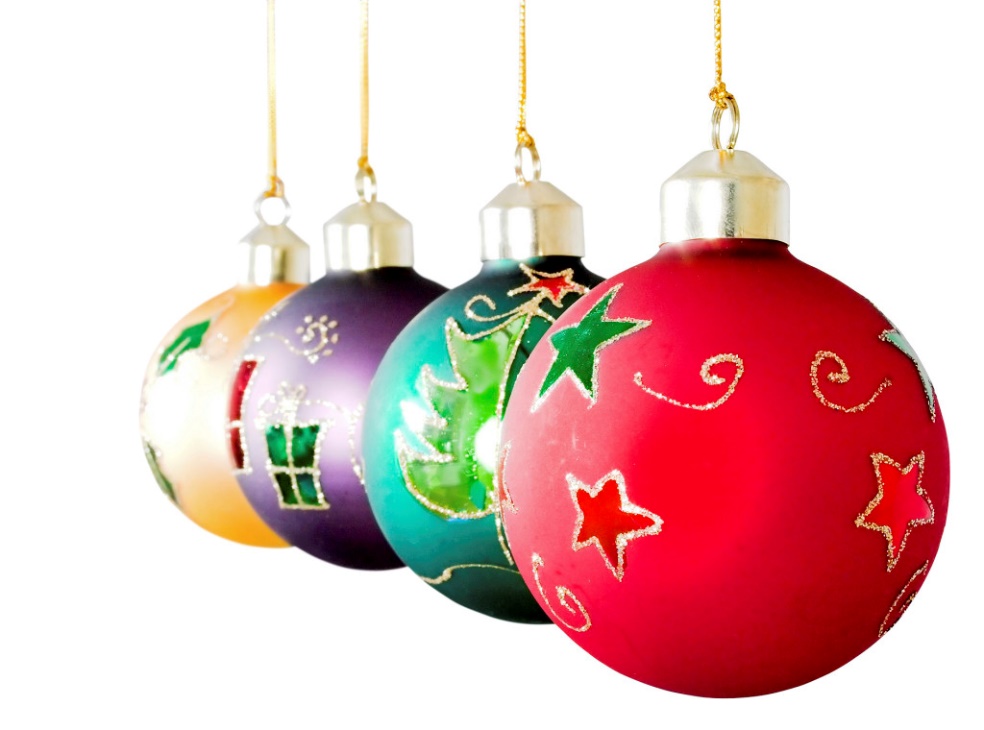 Ravnatelj i djelatnici OŠ Marije i Line, Umag